Anexa 6Universitatea de Medicină şi Farmacie “Carol Davila” din Bucureşti, cu sediul în Bucureşti, str. Dionisie Lupu nr. 37, Sector 2, CIF 4192910, telefon/fax 0213 180 724, email: rectorat@umfcd.ro, reprezentată legal prin Rector – Prof.Univ.Dr. Viorel Jinga, prin Direcția Antreprenoriat Studențesc, Alumni, Activități Studențești, Proiecte și Programe, din cadrul universității, prelucrează datele dumneavoastră cu caracter personal, prin mijloace automatizate/manuale, în scopul organizării de evenimente studențești la nivelul universității.De asemenea, puteți să vă adresați Resposabilului cu Protecția Datelor cu Caracter Personal UMFCD – Iulian NĂSTASĂ folosind adresa de e-mail: iulian.nastasa@umfcd.ro.Persoanele vizate pot contacta responsabilul cu protecţia datelor cu privire la toate chestiunile legate de prelucrarea datelor lor şi la exercitarea drepturilor lor în temeiul  art. 38,  alin. (4) din Regulamentul (UE) nr. 679/2016.Datele dumneavoastră sunt necesare pentru realizarea scopului menționat mai sus.În cazul refuzului sau al nefurnizării acestor date în mod corect și complet, universitatea nu poate să inițieze raporturi juridice cu dumneavoastră întrucât ar fi pusă în situația nerespectării reglementărilor legale.Informaţiile înregistrate sunt destinate utilizării de către operator şi sunt comunicate numai următorilor destinatari: persoana vizată (dumneavoastră), în anumite cazuri celorlalte direcții din cadrul universității (ex. Direcția Financiar-Contabilă) și altor instituții guvernamentale (ex. Ministerul Educației Naționale).La sfârșitul perioadei de stocare și prelucrare a datelor conform scopurilor precizate în consimțământ, datele dumneavoastră vor fi șterse din procesele curente și vor fi arhivate conform legislației naționale.Conform Legii nr. 190/2018 și Regulamentului (UE) nr. 679/2016, beneficiaţi de dreptul de acces, de intervenţie asupra datelor cu titlu gratuit, de dreptul de a nu fi supus unei decizii individuale  automatizate, inclusiv crearea de profiluri.  Totodată, aveţi dreptul să vă opuneţi prelucrării datelor personale care vă privesc, să vă retrageți consimțământul şi să solicitaţi ştergerea datelor fără a contraveni obligațiilor legale ce îi revin universității. Pentru exercitarea acestor drepturi, vă puteţi adresa cu o cerere scrisă, datată şi semnată la Direcția Antreprenoriat Studențesc, Alumni, Activități Studențești, Proiecte și Programe cu sediu Str. Jean Louis Calderon nr. 19-21. De asemenea, vă este recunoscut dreptul de a vă adresa Autorității Naționale de Supraveghere a Prelucrării Datelor cu Caracter Personal și justiţiei.	 ACORD PENTRU PRELUCRAREA DATELOR CU CARACTER PERSONALPrin completarea prezentului formular, vă exprimați acordul ca datele dumneavoastră personale (nume, prenume, CNP, e-mail, telefon, adresa) sa fie procesate și colectate în temeiul Regulamentului General privind Protecția datelor Personale (GDPR)-UE 2016/679  și a activității UMFCD în scopul organizării de evenimente studențești la nivelul universității.Nume și prenume:…………………………………..……………………..………………............…..CNP:…………………………………..……………………..………………............…........................Telefon de contact*:……………………………………………………………………...…….……...Facultate și an de studiu:………………………………............…………………………………..…. Oraș /Județ : ………………………………………........……………………………………..…….... Adresă de e-mail*:………………………………….......………………...................................………Datele prezentate mai sus, sunt date obligatorii pentru participarea la evenimentele studențești organizate la nivelul universității.Datele marcate cu  (*) sunt obligatorii în vederea facilitării unei comunicări rapide cu dumneavoastră. Subsemnatul ____________________________________________________, declar că am luat la cunoștință drepturile mele conform legislației în materie de prelucrare de date cu caracter personal și îmi ofer consimțământul pentru prelucrarea datelor menționate în prezentul acord și alte documente conexe. 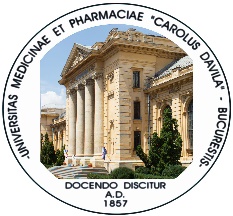 NOTĂ DE INFORMARE în temeiul prevederilorart. 13 din Regulamentul (UE) nr.  679/2016NOTĂ DE INFORMARE în temeiul prevederilorart. 13 din Regulamentul (UE) nr.  679/2016NOTĂ DE INFORMARE în temeiul prevederilorart. 13 din Regulamentul (UE) nr.  679/2016CONSIMȚĂMÂNT în temeiul art. 7 din Regulamentul (UE) nr.  679/2016CONSIMȚĂMÂNT în temeiul art. 7 din Regulamentul (UE) nr.  679/2016CONSIMȚĂMÂNT în temeiul art. 7 din Regulamentul (UE) nr.  679/2016